Publicado en España el 08/03/2024 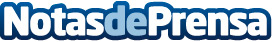 Protein Force de HairLab por Salerm Cosmetics: la revolución en tratamientos capilares profesionalesProtein Force es la gama reparadora de HairLab enfocada en la restauración profunda del cabello para restaurar su salud y vitalidadDatos de contacto:Salerm CosmeticsSalerm Cosmetics93 860 81 11 Nota de prensa publicada en: https://www.notasdeprensa.es/protein-force-de-hairlab-por-salerm-cosmetics Categorias: Moda Consumo Belleza Bienestar http://www.notasdeprensa.es